Home Blood Pressure Diary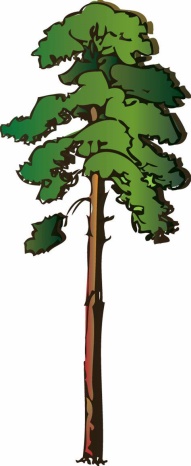 Please record your Blood Pressure twice a day recording 3 readings for a minimum of 1 week, and return to the practice, alternatively you can email this back to the reception team at sehccg.pinehillsurgery@nhs.net Patient Name _ _ _ _ _ _ _ _ _ _ _ _ _ _ _ _ _ _ _ _ _ _ _ _    D.O.B _ _ _ _ _ _ _ _ _ _ _ _ _ _ _ _DayAMBP recording1BP recording 2BP recording 3PMBP recording1BP recording 2BP recording 3  DAY 1        /        /        /        /        /        /  DAY 2        /        /        /        /        /        /  DAY 3        /        /        /        /        /        /  DAY 4        /        /        /        /        /        /  DAY 5        /        /        /        /        /        /  DAY 6        /        /        /        /        /        /  DAY 7        /        /        /        /        /        /  DAY 8        /        /        /        /        /        /  DAY 9        /        /        /        /        /        /  DAY 10        /        /        /        /        /        /  DAY 11        /        /        /        /        /        /  DAY12        /        /        /        /        /        /  DAY 13        /        /        /        /        /        /  DAY14        /        /        /        /        /        /